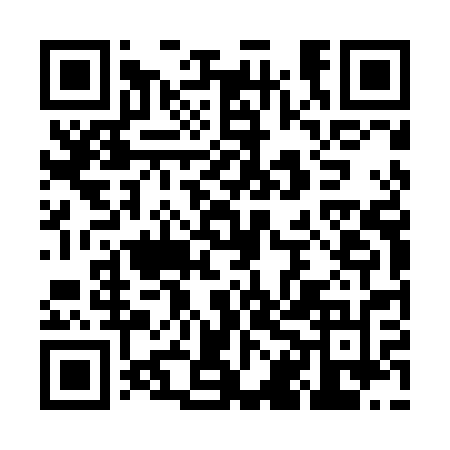 Ramadan times for Krezce, PolandMon 11 Mar 2024 - Wed 10 Apr 2024High Latitude Method: Angle Based RulePrayer Calculation Method: Muslim World LeagueAsar Calculation Method: HanafiPrayer times provided by https://www.salahtimes.comDateDayFajrSuhurSunriseDhuhrAsrIftarMaghribIsha11Mon4:104:106:0211:503:425:385:387:2412Tue4:074:076:0011:493:435:405:407:2613Wed4:054:055:5811:493:455:415:417:2814Thu4:024:025:5511:493:465:435:437:3015Fri4:004:005:5311:483:485:455:457:3216Sat3:573:575:5111:483:495:475:477:3417Sun3:553:555:4811:483:505:485:487:3618Mon3:523:525:4611:483:525:505:507:3719Tue3:493:495:4411:473:535:525:527:3920Wed3:473:475:4211:473:555:535:537:4121Thu3:443:445:3911:473:565:555:557:4322Fri3:413:415:3711:463:575:575:577:4623Sat3:393:395:3511:463:595:595:597:4824Sun3:363:365:3211:464:006:006:007:5025Mon3:333:335:3011:464:016:026:027:5226Tue3:313:315:2811:454:036:046:047:5427Wed3:283:285:2511:454:046:056:057:5628Thu3:253:255:2311:454:056:076:077:5829Fri3:223:225:2111:444:066:096:098:0030Sat3:193:195:1811:444:086:116:118:0231Sun4:174:176:1612:445:097:127:129:051Mon4:144:146:1412:435:107:147:149:072Tue4:114:116:1212:435:127:167:169:093Wed4:084:086:0912:435:137:177:179:114Thu4:054:056:0712:435:147:197:199:145Fri4:024:026:0512:425:157:217:219:166Sat3:593:596:0212:425:167:237:239:187Sun3:563:566:0012:425:187:247:249:218Mon3:533:535:5812:415:197:267:269:239Tue3:503:505:5612:415:207:287:289:2510Wed3:473:475:5312:415:217:297:299:28